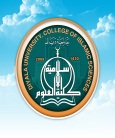  المـــــادة:النحو والصرف المـــــادة:النحو والصرفكلية /العلوم الاسلامية كلية /العلوم الاسلامية   مدرس المادة:  مدرس المادة:  مدرس المادة:د . حسين كاظم حسينقسم /علوم القرآن والتربية الاسلامية قسم /علوم القرآن والتربية الاسلامية               المـــــــرحلة :                          المـــــــرحلة :            الثانية الشعبـــــــــــة :                   الشعبـــــــــــة :                   الشعبـــــــــــة :                   السعي السنوي للعام الدراسي 2015/2014 السعي السنوي للعام الدراسي 2015/2014 السعي السنوي للعام الدراسي 2015/2014 السعي السنوي للعام الدراسي 2015/2014 السعي السنوي للعام الدراسي 2015/2014 السعي السنوي للعام الدراسي 2015/2014 تالاسمفصل الاولفصل الثانيالسعيالسعيتالاسمفصل الاولفصل الثانيرقماكتابةَ1احمد فارس عبدالخالق غائب12820عشرون ًدرجة2اسراء عدنان نوري اسماعيل202040اربعون3أسيل احمد قاسم محمد141630ثلاثون درجة4اشواق طالب اسماعيل طه142034اربعون5ايه عبد الكريم محمد عباس171734اربع وثلاثون6حسين رافع غافل حافظ101727سبع وعشرون7حسين علي مهدي خميس82028ثمان وعشرون8حيدر أحمد محمد لطيف141630ثلاثون9ريسان عبد اللطيف خلف احمد141630ثلاثون10زمن حسين محمد خلف202040اربعون11زينب سلمان كريم كاظم131528ثمان وعشرون12سجا سعد عمران علوان201232اثنان وثلاثون درجة13سجاد حسن كريم كاظم17522اثنان وعشرون درجة14سجى عبد الستار احمد حمادي172037سبعة وثلاثون درجة15سجى نصيف جاسم حمادي172037سبعة وثلاثون درجة16سعد حسين مهدي صراي81422اثنان وعشرون درجة17سميه صالح مهدي رحمان202040أربعون درجة18عباس شاكر محمود حسن101525خمسة وعشرون درجة19عبدالحميد عطاالله داود سلمان202040أربعون درجة20عذراء محمد داود محمد161329تسعة وعشرون درجة21غفران مجيد فتاح فرج202040أربعون درجة22فاطمة ابراهيم عكاب يوسف181836ستة وثلاثون درجة23محمد ناصر جدعان محمد101525خمسة وعشرون درجة24مرتضى جواد كاظم محمد161834أربعة وثلاثون درجة25مروه فيصل حسين جاعد 202040أربعون درجة26مريم سعد ابراهيم محمد182038ثمانية وثلاثون درجة27مها حسن حسين علي141428ثمانية وعشرون درجة28زهراء طه مالك181836ستة وثلاثون درجة29ناديه حيدر شكر علاوي182038ثمانية وثلاثون درجة30نبأ رشيد حميد أبراهيم181836ستة وثلاثون درجة31ندى وليد حسن صفر202040أربعون درجة32نهاد محمد خضير كاظم151833ثلاثة وثلاثون درجة33هدى عباس طه عباس161733ثلاثة وثلاثون درجة34وصال خلف سلمان محمد181836ستة وثلاثون درجة35ياسين قاسم كاظم جوامير152035خمسة وثلاثون درجة36ميس مشعان حسنمؤجلة